Фестиваль профессий в смешанном формате состоится в рамках VII Национального чемпионата WorldSkills Hi-Tech 2020! ⠀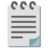 Когда будет фестиваль?⠀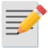 Последний в этом году фестиваль профессий проекта по ранней профессиональной ориентации для учащихся 6-11-х классов «Билет в будущее» стартует 23 октября и продлится месяц⠀В каком формате будет проходить фестиваль?⠀Фестиваль пройдет в дистанционно-очном формате, благодаря которому попробовать себя в разных профессиях смогут школьники из всех уголков России.⠀Как можно поучаствовать?⠀Стать участником фестиваля можно с помощью платформы проекта https://bilet.worldskills.ru, где после онлайн-тестирования на определение профессиональных предпочтений нужно будет выбрать вкладку «Фестиваль».⠀Вытяните свой билет в будущее!⠀#фестивальпрофессий #билетвбудущее#worldskillsrussia